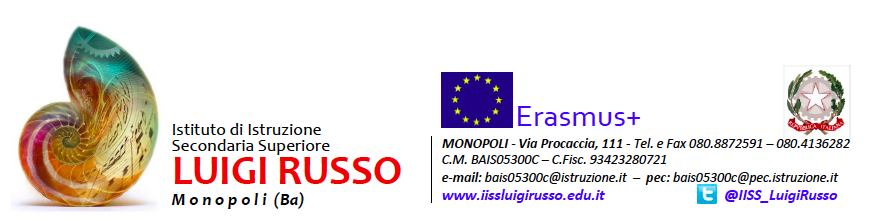 Contratto n.      del        /2023Titolo progetto: _____________________________________Classe ______ Indirizzo _____________________________CONVENZIONE “Percorsi per le Competenze Trasversali e per l’Orientamento” A.S. 2022/2023TRAl’I.I.S.S. “Luigi Russo” con sede in Monopoli via Procaccia n.111, codice fiscale 93423280721 d’ora in poi denominato “istituzione scolastica”, rappresentato dal Sig. Adolfo Marciano nato a Cava de’ Tirreni (SA) il 20/01/1967 codice fiscale MRCDLF67A20C361Pel’azienda/la struttura __________________________________________________ con sede legale in _____________________________ (_____), Via _______________________________________,Partita IVA _______________________ d’ora in poi denominato “soggetto ospitante”, rappresentato dal/la Sig./ra ____________________________________ nato/a a __________________________ (___) il ___________ codice fiscale _______________________Premesso che  - 	la legge 30 dicembre 2018, n.145, recante “Bilancio di previsione dello Stato per l’anno finanziario 2019 e bilancio pluriennale per il triennio 2019-2021” (legge di Bilancio 2019) ha disposto la ridenominazione dei percorsi di alternanza scuola lavoro di cui al decreto legislativo 15 aprile 2005, n.77, in “percorsi per le competenze trasversali e per l’orientamento”;  - 	ai sensi dell’art.1 del d.lgs. 77/05, tali percorsi costituiscono una modalità di realizzazione dei corsi nel secondo ciclo del sistema d’istruzione e formazione, per assicurare ai giovani l’acquisizione di competenze spendibili nel mercato del lavoro;  - 	ai sensi della legge 13 luglio 2015 n.107, art.1, commi 33-43, i percorsi in esame sono organicamente inseriti nel Piano Triennale dell’Offerta Formativa dell’istituzione scolastica come parte integrante dei percorsi di istruzione;  - 	durante i percorsi gli studenti sono soggetti all’applicazione delle disposizioni del d.lgs. 9 aprile 2008, n. 81 e successive modifiche e integrazioni;  - 	la presente convenzione ha validità scolastica triennale per l’/gli alunno/i ________________________ della classe ________ (aa.ss. _______/______/______) indirizzo __________________________ ed è relativa al progetto agli atti dell’Istituto che per l’annualità in corso prevede n. ___ ore di tirocinio in azienda/struttura che si svolgeranno (dal _________ al _________).Si conviene quanto segue:Art. 1La _____________________________________qui di seguito indicata anche come il “soggetto ospitante”, si impegna ad accogliere a titolo gratuito presso le sue strutture l’/gli alunno/i __________________________ nei percorsi per le competenze trasversali e per l’orientamento (di seguito indicati PCTO), su proposta di IISS “Luigi Russo” di seguito indicata anche come “istituzione scolastica”.Art. 2L’accoglimento dello/degli studente/i per i periodi di apprendimento in ambiente lavorativo noncostituisce rapporto di lavoro.  Ai fini e agli effetti delle disposizioni di cui al d.lgs. 81/2008, lo studente nelle attività del PCTOè equiparato al lavoratore, ex art. 2, comma 1 lettera a) del decreto citato.  L’attività di formazione ed orientamento del PCTO è congiuntamente progettata e verificatadal/la docente tutor interno/a prof./ssa ___________________, designato/a dall’istituzione scolastica, e dal tutor formativo della struttura sig./sig.ra ___________________, indicato dal soggetto ospitante, denominato tutor formativo esterno.  Per ciascun allievo inserito nella struttura ospitante in base alla presente Convenzione èpredisposto un percorso formativo personalizzato, che fa parte integrante (in sintesi) della presente Convenzione, coerente con il profilo educativo, culturale e professionale dell’indirizzo di studi.  La titolarità del percorso, della progettazione formativa e della certificazione delle competenze acquisite è dell’istituzione scolastica.  L’accoglimento dello/degli studente/i minorenni per i periodi di apprendimento in contestolavorativo non fa acquisire agli stessi la qualifica di “lavoratore minore” di cui alla L.977/67 e successive modifiche.  Art. 3Il docente tutor interno svolge le seguenti funzioni:elabora, insieme al tutor esterno, il percorso formativo personalizzato sottoscritto dalle particoinvolte (scuola, struttura ospitante, studente/soggetti esercenti la potestà genitoriale); assiste e guida lo studente nei PCTO e ne verifica, in collaborazione con il tutor esterno, ilcorretto svolgimento; gestisce le relazioni con il contesto in cui si sviluppa l’esperienza di PCTO, rapportandosi conil tutor esterno; d)	monitora le attività e affronta le eventuali criticità che dovessero emergere dalle stesse;  e)	valuta, comunica e valorizza gli obiettivi raggiunti e le competenze progressivamente sviluppate dallo/a studente;  f)	promuove l’attività di valutazione sull’efficacia e la coerenza del PCTO, da parte dello studentecoinvolto;  g)	informa gli organi scolastici preposti (Dirigente Scolastico, Dipartimenti, Collegio dei docenti,Comitato Tecnico Scientifico/Comitato Scientifico) ed aggiorna il Consiglio di classe sullo svolgimento dei percorsi, anche ai fini dell’eventuale riallineamento della classe;  h)	assiste il Dirigente Scolastico nella redazione della scheda di valutazione sulle strutture con lequali sono state stipulate le convenzioni per i PCTO, evidenziandone il potenziale formativo e le eventuali difficoltà incontrate nella collaborazione.  Il tutor formativo esterno svolge le seguenti funzioni:a)	collabora con il tutor interno alla progettazione, organizzazione e valutazione dell’esperienza di PCTO;  b)	favorisce l’inserimento dello studente nel contesto operativo, lo affianca e lo assiste nel PCTO;  c)	garantisce l’informazione/formazione dello/gli studente/i sui rischi specifici aziendali, nel rispetto delle procedure interne;  d)	pianifica ed organizza le attività in base al progetto formativo, coordinandosi anche con altre figure professionali presenti nella struttura ospitante;  e)	coinvolge lo studente nel processo di valutazione dell’esperienza di PCTO;  f)	fornisce all’istituzione scolastica gli elementi concordati per valutare le attività dello studente e l’efficacia del processo formativo.  Le due figure dei tutor condividono i seguenti compiti:  predisposizione del percorso formativo personalizzato, anche con riguardo alla disciplina dellasicurezza e salute nei luoghi di lavoro. In particolare, il docente tutor interno dovrà collaborarecol tutor formativo esterno al fine dell’individuazione delle attività richieste dal progetto formativo e delle misure di prevenzione necessarie alla tutela dello studente;  b)	controllo della frequenza e dell’attuazione del percorso formativo personalizzato;  c)	raccordo tra le esperienze formative in aula e quella in contesto lavorativo;  d)	elaborazione di un report sull’esperienza svolta e sulle acquisizioni di ciascun allievo, che  concorre alla valutazione e alla certificazione delle competenze da parte del Consiglio di classe;  verifica del rispetto da parte dello studente degli obblighi propri di ciascun lavoratore di cui all’art. 20 d.lgs. 81/2008. In particolare, la violazione da parte dello studente degli obblighirichiamati dalla norma citata e dal percorso formativo saranno segnalati dal tutor formativo esterno al docente tutor interno affinché quest’ultimo possa attivare le azioni necessarie.  Art. 4Durante lo svolgimento del percorso il/i beneficiario/i del percorso/i per le competenze trasversali e per l’orientamento è tenuto/sono tenuti a:  svolgere le attività previste dal percorso formativo personalizzato;rispettare le norme in materia di igiene, sicurezza e salute sui luoghi di lavoro, nonché tutte ledisposizioni, istruzioni, prescrizioni, regolamenti interni, previsti a tale scopo;mantenere la necessaria riservatezza per quanto attiene ai dati, informazioni o conoscenze inmerito a processi produttivi e prodotti, acquisiti durante lo svolgimento dell’attività formativain contesto lavorativo;seguire le indicazioni dei tutor e fare riferimento ad essi per qualsiasi esigenza di tipoorganizzativo o altre evenienze;rispettare gli obblighi di cui al d.lgs. 81/2008, art. 20.Art. 5L’istituzione scolastica assicura i beneficiari del PCTO contro gli infortuni sul lavoro presso l’INAIL, nonché per la responsabilità civile presso compagnie assicurative operanti nel settore nella forma speciale di “gestione per conto dello Stato”, nonché per la responsabilità civile presso la compagnia assicurativa “Futura Assicurazioni s.r.l.” con sede in Livorno polizza n.202902304. In caso di incidente durante lo svolgimento del percorso il soggetto ospitante si impegna a segnalare l’evento, entro i tempi previsti dalla normativa vigente, agli istituti assicurativi (facendo riferimento al numero della polizza sottoscritta dal soggetto promotore) e, contestualmente, al soggetto promotore. Ai fini dell’applicazione dell’articolo 18 del d.lgs. 81/2008 il soggetto promotore si fa carico dei seguenti obblighi:• tener conto delle capacità e delle condizioni della struttura ospitante, in rapporto alla salute esicurezza degli studenti impegnati nelle attività di PCTO;• informare/formare lo studente in materia di norme relative a igiene, sicurezza e salute sui luoghidi lavoro, con particolare riguardo agli obblighi dello studente ex art. 20 d.lgs. 81/2008;• designare un tutor interno che sia competente e adeguatamente formato in materia di sicurezzae salute nei luoghi di lavoro o che si avvalga di professionalità adeguate in materia (es. RSPP). Art. 61. Il soggetto ospitante si impegna a:a) garantire al beneficiario/ai beneficiari del percorso, per il tramite del tutor della strutturaospitante, l’assistenza e la formazione necessarie al buon esito dell’attività di PCTO, nonché ladichiarazione delle competenze acquisite nel contesto di lavoro;b) rispettare le norme antinfortunistiche e di igiene sul lavoro;c) consentire al tutor del soggetto promotore di contattare il beneficiario/i beneficiari del percorsoe il tutor della struttura ospitante per verificare l’andamento della formazione in contesto lavorativo, per coordinare l’intero percorso formativo e per la stesura della relazione finale;d) informare il soggetto promotore di qualsiasi incidente accada al beneficiario/ai beneficiari;e) individuare il tutor esterno in un soggetto che sia competente e adeguatamente formato inmateria di sicurezza e salute nei luoghi di lavoro o che si avvalga di professionalità adeguate inmateria (es. RSPP). Art. 71. La presente convenzione decorre dalla data sottoindicata e dura fino all’espletamento dell’esperienza definita da ciascun percorso formativo personalizzato presso il soggetto ospitante.2. È in ogni caso riconosciuta facoltà al soggetto ospitante e al soggetto promotore di risolvere la presente convenzione in caso di violazione degli obblighi in materia di salute e sicurezza nei luoghi di lavoro o del piano formativo personalizzato.Monopoli, ______________I.I.S.S. LUIGI RUSSO		[DENOMINAZIONE SOGGETTO OSPITANTE]IL DIRIGENTE SCOLASTICO 	[LEGALE RAPPRESENTANTE]Sig. Adolfo MARCIANO	Sig. --------- ------------ 